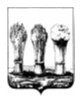 Управление транспорта и связи города Пензы            __________________________________________________________________________________________________________________________________________________________________________________________________________________АДМИНИСТРАЦИЯ ГОРОДА ПЕНЗЫП Р И К А З от «06» октября 2016  года № 104О внесении изменений в сведения о муниципальном маршруте регулярных перевозок города Пензы № 25В соответствии с Положением по организации транспортного обслуживания населения автомобильным транспортом и городским наземным электрическим транспортом на муниципальных маршрутах регулярных перевозок города Пензы, утвержденным постановлением администрации города Пензы от 31.12.2015 № 2308, ПРИКАЗЫВАЮ:1. Увеличить максимальное количество подвижного состава на муниципальном маршруте регулярных перевозок города Пензы № 25                  «пос. Нефтяник – Центральный рынок» с 15 единиц подвижного состава до 19 единиц.2. Главному специалисту Управления транспорта и связи города Пензы Садовову А.С. настоящий приказ опубликовать в средстве массовой информации, определенном в установленном порядке для официального опубликования приказов Управления транспорта и связи города Пензы, и разместить на официальном сайте администрации города Пензы в разделе «Транспорт и связь» в информационно-телекоммуникационной сети Интернет.3. Настоящий приказ вступает в силу со дня включения измененных сведений о маршруте № 25 в Реестр муниципальных маршрутов регулярных перевозок города Пензы.4. Контроль за выполнением настоящего приказа оставляю за собой.Начальник Управления			      	                    М.А. Иванкин